            REPUBLIKA HRVATSKA KRAPINSKO – ZAGORSKA ŽUPANIJA             ŽUPANIJSKA SKUPŠTINA            Odbor za izbor i imenovanja KLASA: 021-04/18-01/05URBROJ: 2140/01-01-18-3Krapina, 19. siječnja 2018.          Na temelju članka 10. st. 5 Zakona o savjetima mladih ( „Narodne novine“, broj 41/14.) i članka 8. st. 1. Odluke o osnivanju Županijskog savjeta mladih („Službeni glasnik Krapinsko – zagorske županije“ broj 15/14.) Odbor za izbor i imenovanja na sjednici 7. održanoj 19.  siječnja 2018. godine utvrđuje POPIS VAŽEĆIH KADNDIDATURA ZA IZBOR ČLANOVA / ČLANICA ŽUPANIJSKOG SAVJETA MLADIH I NJIHOVIH ZAMJENIKA1. predlagatelj GRADSKO DRUŠTVO CRVENOG KRIŽA KRAPINA - kandidat: DENI HRŠAK- zamjenica kandidata: MIA KRANJČEC2. predlagatelj: MREŽA UDRUGA ZAGOR- kandidatkinja: NIKOLINA BERTOL - zamjenica kandidata: SANDRA PLEČKO3. predlagatelj: VIJEĆE UČENIKA GIMNAZIJE ANTUNA GUSTAVA MATOŠA ZABOK- kandidat: LOVRO SREBAČIĆ - zamjenik kandidata: VID LEŽ4. predlagatelj: HUMSKA UDRUGA MLADIH- kandidat: MARIO LIPNJAK- zamjenica kandidata: DRAŠKOVIĆ KATARINA 5. predlagatelj: FORUM MLADIH SDP KRAPINSKO – ZAGORSKE ŽUPANIJE- kandidat: HRVOJE NOVAK- zamjenica kandidata: IVA GORIČKI6. predlagatelj: FORUM MLADIH SDP KRAPINSKO – ZAGORSKE ŽUPANIJE- kandidatkinja: LUCIJA BUHIN- zamjenik kandidatkinje: MATIJA KRAŠEVAC 7. predlagatelj: MLADI HNS-a KRAPINSKO – ZAGORSKE ŽUPANIJE- kandidat: JURICA VUGREK- zamjenica kandidata: KRISTINA BROZD8. predlagatelj: UDRUGA MLADIH FENIKS- kandidatkinja: PETRA VUKOVIĆ- zamjenica kandidatkinje: ELIZABETA ŠKVORČEC9. predlagatelj: UDRUGA MLADIH FENIKS- kandidatkinja: MARIJA JAGEČIĆ- zamjenica kandidatkinje: PETRA BENKO10. predlagatelj: ORGANIZACIJA MLADIH HSS-a- kandidatkinja: MAJA MARTINJAK- zamjenik kandidatkinje: TOMISLAV VEŠLIGAJ11. predlagatelj:  UDRUGA MLADIH SKA (Skupina krapinskih alternativaca) KRAPINA- kandidatkinja: IVANA KRAPINEC- zamjenik kandidatkinje: NEVEN MALARIĆ12. predlagatelj: DOBROVOLJNO VATROGASNO DRUŠTVO KUMROVEC- kandidatkinja: DANIJELA LONČAR- zamjenik kandidatkinje: MARTIN SPORIŠ13. predlagatelj: DRUŠTVO „NAŠA DJECA“ RADOBOJ- kandidatkinja: VALENTINA CEROVEC - zamjenik kandidatkinje: MATIJA VIDOVIĆ14. predlagatelj: DOBROVOLJNO VATROGASNO DRUŠTVO ŠAGUDOVEC- kandidatkinja: KRISTINA RAFAJ- zamjenica kandidatkinje: ANA PTIĆ15. predlagatelj: ŠPORTSKO DRUŠTVO TUHELJ- kandidatkinja: ŽELJKA KRAMARIĆ- zamjenik kandidatkinje: FILIP MAJERIĆOdbor za izbor i imenovanja ovaj Popis važećih kandidatura za izbor članova / članica Županijskog savjeta mladih i njihovih zamjenika, uz Izvješće o provjeri Formalnih uvjeta kandidatura istaknutih za članove / članice Županijskog savjeta mladih i njihove zamjenike dostavlja Županijskoj skupštini i objavljuje na mrežnim stranicama Krapinsko – zagorske županije.                                                                                                            PREDSJEDNIK                                                                                                 Odbora za izbor i imenovanja                                                                                                       v.r. Tomislav Končevski Dostaviti: 1. Županijska skupština Krapinsko – zagorske županije,    n/p predsjednice gđe Vlaste Hubicki, 2. Za objavu na mrežnim stranicama Županije,3. Pismohrana. 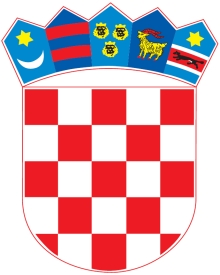 